NPO法人あわの風　会員入会申込書申込日　　　　　　　年　　　月　　　日私は、NPO法人あわの風の活動趣旨に賛同し、会員への入会申込みをいたします。☆下記項目の該当部分に、またはご記入ください。この申込における個人情報は、会員申込のみに使用いたします。納入された年会費は、ご返却いたしませんのでご了承ください。正会員は総会において一議決権を行使できます。なお賛助会員に議決権はございません会員には月例会活動報告を毎月お知らせします。正会員・団体賛助会員は情報誌たびだち（年4回）をお送りします。NPO法人あわの風の定款は「内閣府NPO」ホームページからご覧頂けます。ご不明な点がございましたらNPO法人あわの風までご連絡くださいお振込みは【ゆうちょ口座から】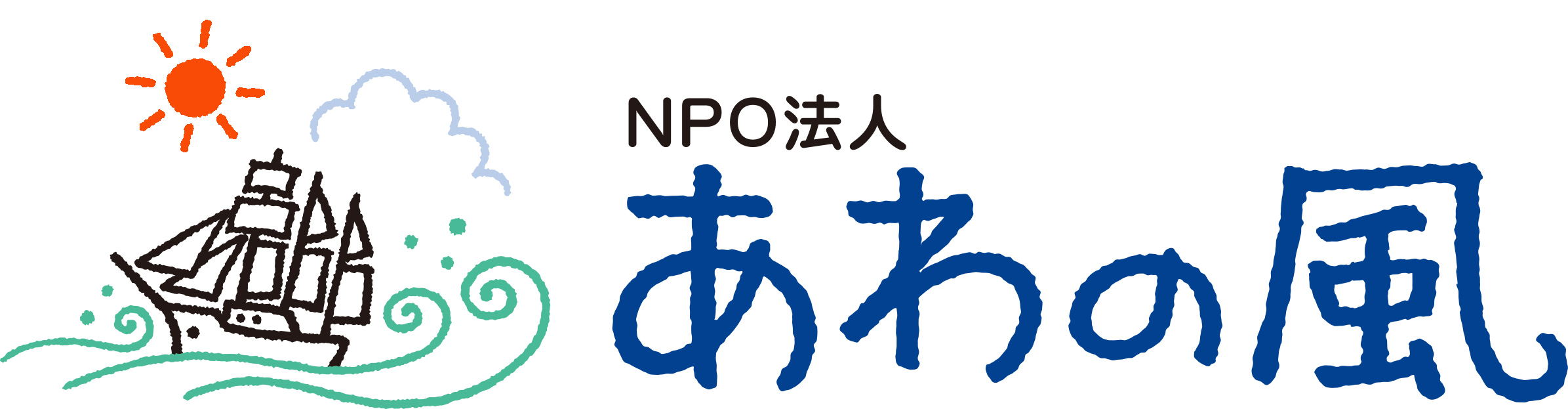 10570-89701031名義：トクヒ）アワノカゼ【他銀行から】ゆうちょ銀行 〇五八店（058）普通 8970103 名義：トクヒ）アワノカゼ※申込書をお送りいただければ払込取扱票をお送りします。　　　　　　　　　　　会員種類　　□正会員(個人)　　　　□賛助会員（個人）　　　　□賛助会員（団体）　フリガナ　個人名　　　又は団体名　　　                                    団体の代表者名：住　　所〒電話番号FAX番号　TEL　　　　　　　　　　　　　　　　　　　　　　　　　　/ FAXE-mail                                          @会費       □正会員　（個人）   3,000円　（季刊誌たびだち年間購読含む）会費　　　　　□賛助会員　（個人） 2,000円/一口　×　（　　　　）口　　　　　□賛助会員　（団体） 5,000円/一口　×　（　　　　）口